DKV Euro Service signe un partenariat avec Girteka Logistics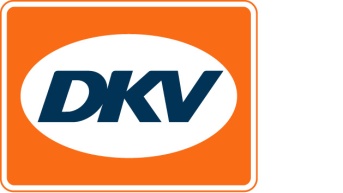 DKV présente avantageusement la nouvelle version de la carte DKV sur les 220 remorques de Girteka LogisticsBruxelles, le 25 juillet 2016 - « Depuis bientôt trois ans, nous coopérons pour notre plus grande satisfaction avec notre client Girteka Logistics. Nous avons découvert que Girteka Logistics est une entreprise particulièrement innovante qui commercialise de nouveaux standards. Cet accord n’est qu’une nouvelle étape dans l’extension de notre coopération, avec un regard particulièrement prospectif », affirme Arturas Michejenko, directeur de la zone des Pays baltiques et scandinaves chez DKV. « Depuis le début de notre coopération, DKV Euro Service a prouvé être une entreprise fiable et puissante », dit de son côté Kristian Kaas Mortensen, responsable de la communication chez Girteka Logistics. « DKV Euro Service est le premier partenaire autorisé à faire la publicité de ses services sur nos remorques. Nous nous réjouissons de construire ensemble la future réussite de nos deux entreprises », poursuit-il. L’accord a été conclu pour une durée initiale de deux ans.Girteka Logistics
Girteka Logistics est un groupe familial puissant et fiable, composé d’entreprises qui, en 20 ans, se sont développées au point d’employer aujourd’hui plus de 7 100 personnes et d’avoir des clients partout en Europe. Jour après jour, Girteka Logistics emploie du personnel et utilise des poids lourds et des remorques dans une trentaine de pays pour faire en sorte que les clients reçoivent leurs précieuses marchandises en temps et en heure. Girteka Logistics prospère grâce aux excellentes connaissances et à la diligence dont les employés font preuve tout au long de la chaîne. C’est la mobilisation quotidienne tant des chauffeurs qui s’absentent de longues journées de chez eux pour livrer du poisson et des fruits frais aux familles européennes que des employés qui, dans les entrepôts, travaillent en étroite collaboration avec les services douaniers pour le dédouanement des marchandises qui donne corps au slogan «  WE CARE » de l’entreprise.
DKV Euro Service
Depuis quelque 80 ans, DKV Euro Service est l’un des principaux prestataires de services dans le secteur du transport routier et de la logistique. De la prise en charge sans argent liquide aux 60 000 points d’acceptation toutes marques confondues au règlement du péage en passant par la récupération de la TVA, DKV propose à ses clients une gamme complète de services pour leur permettre d’optimiser les coûts et de gérer efficacement leur flotte sur les routes européennes. DKV Euro Service fait partie du groupe DKV MOBILITY SERVICES qui emploie 780 personnes et est représenté dans 42 pays. En 2015, ce groupe a réalisé un chiffre d’affaires de 5,8 milliards d’euros. A l’heure actuelle, plus de 120 000 clients utilisent 2,5 millions de cartes DKV et unités embarquées. En 2015, la carte DKV a été élue pour la onzième fois consécutive meilleure carte de carburant et de services.Contact DKV :
Greta Lammerse, tél. : +31 252345655, e-mail : Greta.lammerse@dkv-euroservice.comAgence de presse : Square Egg SPRL
Sandra Van Hauwaert, GSM : +32 497 25 18 16, E-mail : sandra@square-egg.be